Učebné osnovyCHARAKTERISTIKA PREDMETUVyučovací predmet anglický jazyk patrí medzi všeobecnovzdelávacie predmety a spoločne s vyučovacím predmetom slovenský jazyk a literatúra, resp. jazyk národnostnej menšiny a literatúra vytvára vzdelávaciu oblasť Jazyk a komunikácia.  Vzhľadom na široké využitie cudzích jazykov v súkromnej a profesijnej oblasti života, či už pri ďalšom štúdiu, cestovaní, spoznávaní kultúr aj práci, sa dôraz pri vyučovaní cudzích jazykov kladie na praktické využitie osvojených kompetencií, efektívnu komunikáciu, činnostne zameraný prístup. Komunikácia v cudzích jazykoch je podľa Európskeho referenčného rámca založená na schopnosti porozumieť, vyjadrovať myšlienky, pocity, fakty a názory ústnou a písomnou formou v primeranej škále spoločenských a kultúrnych súvislostí podľa želaní a potrieb jednotlivca. Výučba anglického jazyka smeruje k dosiahnutiu komunikačnej úrovne A1.1+ podľa Spoločného európskeho referenčného rámca pre jazyky (SERR) na konci primárneho vzdelávania. Kompletnú komunikačnú úroveň A1 žiaci dosiahnu na konci 5. ročníka ZŠ. Označenie úrovne A1 je používateľ základného jazyka. CIELE PREDMETUVšeobecné ciele vyučovacieho predmetu anglický jazyk vychádzajú z modelu všeobecných kompetencií a komunikačných jazykových kompetencií, ako ich uvádza Spoločný európsky referenčný rámec pre jazyky (ŠPÚ, 2013). Pri formulácii cieľov vyučovacieho predmetu sa zdôrazňuje činnostne zameraný prístup - na splnenie komunikačných úloh sa žiaci musia zapájať do komunikačných činností a ovládať komunikačné stratégie. Cieľom vyučovacieho predmetu anglický jazyk je umožniť žiakom:  efektívne používať všeobecné kompetencie, ktoré nie sú charakteristické pre jazyk, ale sú nevyhnutné pre rôzne činnosti, vrátane jazykových činností,  využívať komunikačné jazykové kompetencie, aby sa realizoval komunikačný zámer vymedzeným spôsobom,  v receptívnych jazykových činnostiach a stratégiách (počúvanie s porozumením, čítanie s porozumením) spracovať hovorený text ako poslucháč alebo čitateľ,v produktívnych a interaktívnych jazykových činnostiach a stratégiách (ústny prejav, písomný prejav) vytvoriť ústny text, používať hovorené texty v komunikačných situáciách na konkrétne funkčné ciele. KOMPETENCIE„Používatelia jazyka a učiaci sa jazyk využívajú mnoho kompetencií, ktoré získali vďaka svojim predchádzajúcim skúsenostiam a ktoré môžu aktivovať tak, aby mohli plniť vzdelávacie úlohy a aktivity v komunikačných situáciách, v ktorých sa nachádzajú. Kompetencie sú súhrnom vedomostí, zručností a vlastností, ktoré umožňujú jednotlivcovi konať“ (SERR, 2013, s. 12, 103).Všeobecné kompetencie Všeobecné kompetencie sú tie, ktoré nie sú charakteristické pre jazyk. Zahŕňajú široké spektrum spôsobilostí, ktoré sa týkajú napríklad sebauvedomenia, procesu učenia sa a pod., a sú nevyhnutné pre rôzne činnosti, vrátane jazykových činností (SERR, 2013, s. 12).Žiak dokáže: osvojiť si efektívne stratégie učenia, ktoré vedú k pochopeniu potreby vzdelávania sa v cudzom jazyku,  sústrediť sa na prijímanie informácií, používať získané vedomosti a spôsobilosti. Komunikačné jazykové kompetencie Komunikačné jazykové kompetencie umožňujú žiakovi konať s použitím konkrétnych gramatických prostriedkov (SERR, 2013, s. 12). Žiak dokáže: používať známe každodenné výrazy, najzákladnejšie slovné spojenia a jednoduché vety a rozumieť im, predstaviť seba a iných, porozumieť jednoduchým otázkam a odpovedať na ne, jednoducho opísať seba, svoju rodinu a kamarátov, dohovoriť sa jednoduchým spôsobom s využívaním prevažne verbálnych, ale aj neverbálnych komunikačných prostriedkov v kontexte každodennej komunikácie a vyjadrenia svojich osobných záujmov.Jazykové kompetencie Žiak dokáže: používať iba najzákladnejší rozsah jednoduchých slov a výrazov týkajúcich sa jeho osoby a záujmov, používať základný repertoár slovnej zásoby, izolovaných slov a slovných spojení, ovládať výslovnosť obmedzeného repertoáru naučenej slovnej zásoby, odpísať známe slová, krátke slovné spojenia a vetyvyhláskovať svoju adresu a menoSociolingválne kompetencie Žiak dokáže: nadviazať základnú spoločenskú komunikáciu, pozdraviť sa, rozlúčiť sa, predstaviť sa, poďakovať sa, atď. Pragmatické kompetencieŽiak dokáže:  spájať písmená, spájať slová pomocou spojovacích výrazov, napr. „a“ , „alebo“.VZDELÁVACÍ ŠTANDARDVýkonový štandard - komunikačné jazykové činnosti a stratégie Výkonový štandard určuje požiadavky na komunikačné jazykové činnosti a stratégie: počúvanie s porozumením, čítanie s porozumením a ústny prejav, ktoré má žiak dosiahnuť na konci druhého ročníka. Jazykové činnosti a stratégie sa rozvíjajú väčšinou integrovane, t. j. viaceré súčasne. Dôraz na konkrétne jazykové činnosti sa odvíja od komunikačnej situácie, v ktorej sa účastníci komunikácie nachádzajú. Receptívne činnosti a stratégie Rozvoj počúvania s porozumením sa pri vyučovaní cudzieho jazyka v primárnom stupni vzdelávania považuje za kľúčový. Žiak počúva rôzne dialógy, texty, príbehy a pod. v anglickom jazyku, ktoré potom ako model imituje a používa v rozličných situáciách. Vnímanie a porozumenie zvukovej podoby jazyka je východiskom pre rozvoj ostatných komunikačných jazykových činností a stratégií. Osvojenie si zvukovej podoby jazyka predchádza osvojeniu si jeho písomnej podoby.OBSAHOVÝ ŠTANDARD Obsahový štandard pozostáva z kompetencií, ktoré sú bližšie špecifikované funkciami jazyka. Všetky vymedzené kompetencie a funkcie jazyka sú povinnou súčasťou obsahovéhoštandardu. Obsahový štandard je vymedzený pre druhý ročník a vymedzuje záväzné požiadavky pre komunikačnú úroveň A 1.1+. Jednotlivé kompetencie a funkcie jazyka v rámci ročníka sa môžu kombinovať a rozvíjať v ľubovoľnom poradí. Ďalšou povinnou súčasťou obsahového štandardu je jazyková dimenzia, ktorá je špecifikovaná príkladmi použitia daného javu. Javy, ktoré si žiak osvojil pri určitej kompetencii, používa aj v rámci iných kompetencií vymedzených v tomto obsahovom štandarde. Využitie disponibilných hodínPosilnenie časovej dotácie o 1 vyučovaciu hodinu vo vyučovacom predmete anglický jazyk v 4. ročníku bude meniť kvalitu výkonu v jazykovej zložke predmetu v týchto oblastiach:HODNOTENIE PREDMETU ANGLICKÝ JAZYK V 4. ROČNÍKUV počiatočnej fáze učenia sa cudzieho jazyka v primárnom vzdelávaní, t.j. v 4.ročníku má hodnotenie žiakov predovšetkým motivačnú a formatívnu funkciu. Obsah hodnotenia Počúvanie s porozumením: hodnotia sa rôzne čiastkové spôsobilosti - rozlišovanie a porovnávanie slov, porovnávanie významu viet na základe ich intonácie. Úlohy vhodné pre žiakov tohto veku sú také, ktoré im umožňujú demonštrovať pochopenie prostredníctvom neverbálnych prostriedkov (označovanie a spájanie obrázkov, vyfarbovanie, kreslenie). Ústny prejav: úlohy, ktoré sú určené na hodnotenie ústneho prejavu, musia byť realistické, zmysluplné. Výroky žiakov v cudzom jazyku sa nemajú hodnotiť izolovane, ale majú byť vnímané v kontexte situácie. Dôraz sa kladie na splnenie komunikačného zámeru. Osobitnú pozornosť je potrebné venovať správnej výslovnosti a náležitej intonácii. Čítanie s porozumením: hodnotia sa čiastkové spôsobilosti čítania (napr. rozlišovanie a porovnávanie písomnej formy prvých jednoduchých slov, hľadanie konkrétnych slov v texte, čítanie krátkych príbehov spamäti podľa obrázkovej osnovy).Spôsoby hodnotenia: Hodnotenie učiteľom: ústnou formou alebo písomnou formou: jeho cieľom je ohodnotiť vedomosti žiaka a jeho spôsobilosti, pomáhať učiteľom aj žiakom monitorovať pokrok žiaka v učení. Forma a obsah hodnotenia by mali reflektovať skúsenosti detí z vyučovania (typy úloh sú žiakom známe z vyučovacieho procesu). Stupnica hodnotenia písomných prác:100% - 90% = 1          89% - 75% = 274% - 50% = 3  49% - 30% = 429% - 0%   = 5Hodnotenie spolužiakmi: má mať motivačnú funkciu, viesť žiakov k väčšej vzájomnej tolerancii a naučiť ich všímať si pozitíva práce spolužiakov, čo môže pozitívne ovplyvniť atmosféru v triede, pretože žiaci sa učia rešpektovať jeden druhého. Sebahodnotenie:  rozvíja kognitívne spôsobilosti žiaka, ako je napríklad monitorovanie vlastného pokroku v učení, uvedomovanie si svojich schopností, štýlov učenia a kladenia si vlastných cieľov. Proces hodnotenia prebieha v materinskom jazyku. Medzi najčastejšie metódy sebahodnotenia patria: portfólio, dotazníky na vyfarbenie alebo označenie s predpísanou formou a  rozhovory s učiteľom. Názov predmetuAnglický jazykČasový rozsah výučby4 hodiny týždenne, spolu 132 vyučovacích hodínRočník ŠtvrtýŠkola (názov, adresa)Súkromná základná škola Oravská cesta 11ŽilinaStupeň vzdelaniaISCED 1Názov Školského vzdelávacieho programuS angličtinou objavujeme svetDĺžka štúdia4 rokyForma štúdiaDennáVyučovací jazykAnglický jazykCharakteristika ovládania anglického jazyka na úrovni A1 podľa SERR je nasledujúca: Rozumie známym každodenným výrazom a najzákladnejším slovným spojeniam, ktorých účelom je uspokojenie konkrétnych potrieb, a tieto výrazy a slovné spojenia dokáže používať. Dokáže predstaviť seba aj iných a dokáže klásť a odpovedať na otázky o osobných údajoch, ako napríklad kde žije, o ľuďoch, ktorých pozná, a o veciach, ktoré vlastní. Dokáže sa dohovoriť jednoduchým spôsobom za predpokladu, že partner v komunikácii rozpráva pomaly a jasne a je pripravený mu pomôcť (SERR, 2013, s. 26). Počúvanie s porozumením – výkonový štandardŽiak na konci 4. ročníka vie/dokáže:  identifikovať známe slová  identifikovať najzákladnejšie slovné spojenia a veľmi jednoduché vety týkajúce sa jeho osoby a oblasti jeho záujmov  porozumieť najzákladnejším slovným spojeniam a veľmi jednoduchým vetám, ktoré sa týkajú jeho osoby a oblasti jeho záujmov  porozumieť jednoduchým pokynom k práci na vyučovacej hodine porozumieť jednoduchým pokynom ako sa orientovať porozumieť jednoduchým otázkam na známe témy  porozumieť hlavnej myšlienke vypočutého jednoduchého textu za predpokladu, že je hovorený zreteľne, je starostlivo artikulovaný a porozumenie je podporené vizuálnymi podnetmiČítanie s porozumením – výkonový štandardŽiak na konci 4. ročníka vie/dokáže:  identifikovať hlásky  vyhľadať známe slová a základné slovné spojenia  porozumieť a zapamätať si jednoduché slová a vety na známe témy  prečítať a porozumieť jednoduchým pokynom k práci na vyučovacej hodine a jednoduchým orientačným pokynom  porozumieť hlavnej myšlienke jednoduchého textu na známu tému prečítať a porozumieť veľmi krátkym jednoduchým textom, napr. na plagátoch, pohľadniciach.Ústny prejav – výkonový štandardŽiak na konci 4. ročníka vie/dokáže:  pýtať sa jednoduché otázky z oblasti jeho každodenného života a osobných záujmov  odpovedať na jednoduché otázky z oblasti jeho každodenného života a osobných záujmov, napr. o sebe, o svojej rodine, o kamarátoch  porozumieť a riadiť sa krátkymi a jednoduchými pokynmi používať čísla, základné číslovky, údaje o čase  porozumieť časovým údajom v rámci denného režimu, týždňa, mesiaca a roka jednoduchým spôsobom opísať seba, svoj domov, školu, spolužiakov  dohovoriť sa jednoduchým spôsobom s partnerom v krátkom dialógu na známe témy.Písomný prejav – výkonový štandardŽiak na konci 4. ročníka vie/dokáže:  správne napísať všetky písmená abecedy  správne odpísať slová, krátke vety, napísať vlastné meno, adresu, vek  napísať krátky pozdrav a pohľadnicuObsahový štandardŽiak v 4. ročníku základnej školy vie/dokáže:  Vybrať si z ponúkaných možnostíVyjadriť pocity Vyjadriť radosť, šťastie, uspokojenie Vyjadriť smútok, skľúčenosť Stanoviť, oznámiť a zaujať postoj k pravidlám alebo povinnostiamVyjadriť príkaz/zákazDať ponuku a reagovať na ňu             Žiadať niekoho o niečo             Odpovedať na žiadosť             Navrhnúť niekomu, aby niečo urobil             Navrhnúť niekomu, aby sme spoločne niečo urobil             Ponúknuť pomoc             Odpovedať na návrhReagovať pri prvom stretnutí            Predstaviť niekoho            Predstaviť sa           Reagovať na predstavenie niekohoTelefonovať Začať rozhovor Ukončiť rozhovorČítanie s porozumením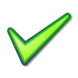 Počúvanie s porozumenímPísanieRozprávanieGramatika, uplatňovanie gramatických pravidielObohacovanie slovnej zásoby a práca s ňouTematický výchovno - vzdelávací plánTematický výchovno - vzdelávací plánTematický výchovno - vzdelávací plánTematický výchovno - vzdelávací plánTematický výchovno - vzdelávací plánTematický výchovno - vzdelávací plántematický celok  (podľa ISCED 1)téma hodiny - učivoobsahový štandardvýkonový štandardspôsobilosti / kompetencie  (podľa ISCED 1)prier.  témaRodina a spoločnosť, Osobné údajeNadviazanie komunikácie, poskytnutie osobných údajovPozdravy (Hello, Hi), vedieť predstaviť seba a člena rodiny (I´m ... , … is my cousin, her name is …)Vedieť nadviazať kontakt v komunikácii. Pozdraviť sa a  predstaviť sa1) Nadviazať kontakt v súlade s komunikačnou situáciouOSRRodina a spoločnosť, Osobné údajePomenovanie mesiacov v roku, uvedenie svojho veku a mesiaca narodenia, sčítanie Číslovky 20 - 100, pomenovanie mesiacov v rokuPoznať pomenovania čísel od 20 do 100 a mesiacov v roku, vyjadriť sčítanie OSRKrajiny, mestá a miestaPomenovanie vybraných krajín z rôznych svetadielov, 
Porozumenie krátkemu príbehu a jeho dramatizáciaSlovná zásoba (Krajiny a svetadiely, Moja krajina)Oni sú z Austrálie- práca s textomPomenovať vybrané krajiny a použiť slovnú zásobu v komunikácii                 Predstaviť sa              Predstaviť niekoho iného17) Reagovať pri prvom stretnutíMUVKrajiny, mestá a miestaTvorenie otázok a odpovedí v jednoduchom prítomnom čase (so slovesom „byť“)
Opakovanie osobných a opytovacích zámenJednoduchý prítomný  čas, otázka: "Where is she from? She is from …"Informovať sa          Odpovedať na žiadosť   
Tvoriť otázky a odpovede v prítomnom čase so zámenom  „where“2) Vypočuť a podať informáciuOSR, MUVKrajiny, mestá a miestaPrecvičovanie použitia daných  jazykových prostriedkov
Výslovnosť skupín spoluhlások Precvičenie jazykových prostriedkov a slovnej zásoby – dialógy, pieseň spojená s pohybomPorozumieť textu piesne, požiadať, vypočuť a podať informácie o osobe, jej veku, krajineOSRKrajiny, mestá a miestaPráca s lexikouPrecvičovanie a upevňovanie komunikačných zručností Písanie veľkých písmen. Ročné obdobiaČítanie príbehu“ Lenivý macko“ 
Počúvanie – osobné údaje
Písanie veľkých písmen vo vetáchIdentifikovať hlavnú myšlienku príbehu, správne zoradiť poradie udalostí v príbehu a prerozprávať ho
Napísať o krátky text so základnými údajmi o sebeOSROpakovanie učiva z 1. LekcieOverovanie vedomostí z 1.LekcieSlovná zásoba lekcie (krajiny a svetadiely, ročné obdobia, moja krajina), komunikačné spôsobilosti a jazykové prostriedkyAktívne používať slovnú zásobu a gramatické štruktúry danej lekcie.Preukázať poznatky, vedomosti a zručnosti z daných tematických celkovTPPZVoľný čas a záľubyPomenovanie rôznych záľub, 
Porozumenie krátkemu príbehuSlovná zásoba (read comics, play chess, do gymnastics, ...)Pomenovať vybrané záľuby a vedieť používať túto slovnú zásobu v komunikácii9) Predstaviť svoje záľuby a svoj vkus.OSRVoľný čas a záľubyPoužívanie väzby „like + -ing“ vo vetách- kladné, záporné vety, otázkaTvorba kladných, záporných viet a otázok s „like + -ing“ Vyjadriť čo mám rád a čo nemám rád („like + -ing“ )OSRVoľný čas a záľubyPrecvičovanie použitia jazykových prostriedkov, fonetika skupín samohlások  a_e, u_e, o_e, i_ePrecvičenie jazykových prostriedkov a slovnej zásoby – dialógy, pieseň spojená s pohybovým znázornenímPorozumieť textu piesne, požiadať, vypočuť a podať informácie o osobe a jej záľubách2) Vypočuť a podať informáciuOSRVoľný čas a záľubyPrecvičovanie a upevňovanie komunikačných zručností Čítanie textu „Priatelia na dopisovanie“ 
Počúvanie – identifikácia priateľov a ich záľub
Písanie emailu priateľoviPorozumieť textu web stránky a nájsť špecifické údaje v texte a prerozprávať ho
Napísať priateľovi email o svojich záľubách
Napísať list/email18) KorešpondovaťOSROpakovanie učiva z 2. lekcieSlovná zásoba lekcie (záľuby), komunikačné spôsobilosti a jazykové prostriedkyAktívne používať slovnú zásobu a gramatické štruktúry danej lekcie TPPZMládež a jej svet, aktivity mládežePomenovanie rôznych aktivít a vecí, 
Porozumenie krátkemu príbehuSlovná zásoba (computer, camera, mp3 player, …)Pomenovať vybrané aktivity a predmety a vedieť používať túto slovnú zásobu v komunikácii2) Vypočuť a podať informáciuOSR, MEVPoužívanie privlastňovacích zámen (his, her) vo vetách
Používanie modálneho slovesa „can“ v požiadavkách a povoleniachOsvojenie, porozumenie a aktívne precvičovanie privlastňovacích prídavných mienTvorba kladných, záporných viet a otázok s „can“ Používať vo vetách privlastňovacie zámená a sloveso „can“
Žiadať od niekoho niečo
Odpovedať na žiadosť
Navrhnúť niekomu niečo14) Ponúknuť a reagovať na ponukuOSRPrecvičovanie použitia jazykových prostriedkov, fonetika skupiny hlások  „ar“Precvičenie jazykových prostriedkov a slovnej zásoby – dialógy, pieseň spojná s pohybovým znázornenímPorozumieť textu piesne, identifikovať slová, ktoré sa rýmujú.OSRPrecvičovanie a upevňovanie komunikačných zručností Čítanie textu „Naše zbierky“ . 
Počúvanie – identifikácia detailov o zbierkach.
Písanie – interpunkčné znamienka, samostatné písanie o detských zbierkach. Porozumieť textu školského projektu, nájsť špecifické údaje v texte a prerozprávať
Identifikovať špecifické detaily v nahrávke o hobby detí
Napísať text o zbierkachOSROpakovanie učiva z 3. lekcie
Projekt „Priateľské a bezpečné správanie“Slovná zásoba lekcie (aktivity mládeže), komunikačné spôsobilosti a jazykové prostriedkyAktívne používať slovnú zásobu a gramatické štruktúry danej lekcie pri práci na projekteTPPZPrecvičovanie a upevňovanie učiva z 1. - 3. lekcieUčivo 1. - 3. lekcieAktívne používať nadobudnuté poznatky pri čítaní a počúvaní s porozumením,  pri rozprávaní v monológu aj v dialógu, pri samostatnom písaníZaradenie kompetencií z lekcií 1, 2 a 3OSROpakovanie 1 - 3. lekcie - testUčivo 1. - 3. lekcie vo forme testuPoužívať osvojené jazykové prostriedky a kompetencieOSRExtenzívne čítanie - „Swiss Family Robinson“ Porozumenie dlhšieho textu 
Slovná zásoba (novel, main character, exciting, …)Porozumieť skrátenému románovému príbehu jednej rodiny, jeho hlavnej myšlienke, nájsť špecifické detailyOSRExtenzívne čítanie - „Rodiny celého sveta“ Porovnanie zhodných a rozdielnych aspektov života detí z rozdielnych krajínIdentifikovať a porovnať  aspekty bežného života detí a ich rodín v rôznych krajináchOSR, MUVŠport,         Druhy športu: letné športyPomenovanie vodných športov, 
Porozumenie krátkemu príbehu a jeho dramatizáciaSlovná zásoba (dive, sail, waterski, …)Pomenovať vybrané aktivity a vedieť používať túto slovnú zásobu v komunikácii2)Vypočuť a podať informáciuOSRŠport,         Druhy športu: letné športyPoužívanie prítomného priebehového času vo vetáchTvorba kladných a záporných viet v prítomnom priebehovom čase Správne používať sloveso „be“ pri tvorbe viet v prítomnom priebehovom čase, 
Rozumieť zmenám v pravopise niektorých slovies pri tvorbe ich tvaru s „-ing“OSRŠport,         Druhy športu: letné športyPrecvičovanie použitia jazykových prostriedkov, 
Fonetika vybraných samohlások Precvičenie jazykových prostriedkov a slovnej zásoby – dialógy, pieseň spojená s pohybovým znázornenímOpísať obrázky  pomocou prítomného priebehového času
Porozumieť textu piesne, znázorniť prebiehajúce aktivityOSRŠport,         Druhy športu: letné športyPrecvičovanie a upevňovanie komunikačných zručností Čítanie textu „Sny delfínov“ 
Počúvanie – identifikácia detailov a ich zoradenie
Písanie – použitie gerundia v texte Porozumieť textu propagačnej brožúry o dovolenke s delfínmi  a prerozprávať
Zoradiť počuté údaje o aktivitách na pláži
Napísať pohľadnicu z výletu18) KorešpondovaťOSROpakovanie učiva zo 4. lekcieSlovná zásoba lekcie (vodné športy), komunikačné spôsobilosti a jazykové prostriedkyAktívne používať slovnú zásobu a gramatické štruktúry danej lekcie TPPZČlovek a príroda, ZvieratáPomenovanie rôznych zvierat 
Porozumenie krátkemu príbehu zo ZOO a jeho dramatizáciaSlovná zásoba (lizard, kangaroo,  penguin, …)Pomenovať vybrané zvieratá a vedieť používať túto slovnú zásobu v komunikácii
Zahrať scénku zo ZOO2) Vypočuť a podať informáciuOSR, MUVPoužívanie prítomného priebehového času v otázkach a krátkych odpovediachTvorba otázok a krátkych odpovedí v prítomnom priebehovom čase Používať v komunikácii otázky a krátke odpovede v prítomnom priebehovom časeOSRPrecvičovanie použitia jazykových prostriedkov
Výslovnosť vybraných spoluhlások Precvičenie jazykových prostriedkov a slovnej zásoby – dialógy, pieseň spojená s pohybovým znázornenímPýtať sa na obrázky  pomocou prítomného priebehového času
Porozumieť textu piesne, znázorniť prebiehajúce aktivity.OSR, MUVPrecvičovanie a upevňovanie komunikačných zručností Čítanie kreslenej rozprávky „Lev a myš“
Počúvanie – identifikácia hlavných postáv a ich zoradenie
Písanie – použitie úvodzoviek  v texte Porozumieť rozprávke, identifikovať konanie/ charakter hlavných postáv
Priradiť vypočuté  fragmenty deja ku kresleným ilustráciám
Napísať doplnenie príbehu o zvieratáchOSR, MUVOpakovanie učiva z 5. lekcie
Projekt „Rešpektovanie prírody“Slovná zásoba lekcie (zvieratá), komunikačné spôsobilosti a jazykové prostriedkyAktívne používať slovnú zásobu a gramatické štruktúry danej lekcie pri práci na projekteTPPZ
ENVĽudské  telo,     Hygiena a starostlivosť o teloPomenovanie každodenných činností vrátane hygienických úkonov
Porozumenie krátkemu príbehu a jeho dramatizáciaSlovná zásoba (brush my hair, catch the bus, …)Pomenovať každodenné aktivity a vedieť používať túto slovnú zásobu v komunikácii
Porozumieť krátkemu príbehu a zahrať  ho2) Vypočuť a podať informáciuOSR, OŽZTvorenie kladných, záporných viet, otázok a odpovedí v jednoduchom prítomnom časePrecvičenie správnych tvarov slovies v jednoduchom prítomnom čase so zameraním na tretiu osobu singuláru – zmeny v pravopise a rozdielne koncovky/výslovnosť u niektorých sloviesOpísať každodenné rutinné činnosti s použitím jednoduchého prítomného časuOSRPrecvičovanie použitia jazykových prostriedkov
Určovanie času
Výslovnosť vybraných skupín samohlásokSlovná zásoba – denný čas (quarter to …, half past …)
Precvičenie jazykových prostriedkov a slovnej zásoby – dialógy, pieseňSpýtať sa a povedať , o koľkej robíme jednotlivé denné činnosti
Vyjadriť pomocou piesne a pohybu každodenné činnostiOSRPrecvičovanie a upevňovanie komunikačných zručností Čítanie textu „Kybernetická škola“ 
Počúvanie – určenie časového poradia 
Písanie vlastných podstatných mien Porozumieť  textu na web stránke, nájsť špecifické údaje
Zoradiť  časové údaje z vypočutej nahrávky
Napísať o krátky text o svojich každodenných činnostiachOŽZOpakovanie učiva zo 6. lekcieSlovná zásoba lekcie (každodenné činnosti a hygienické úkony, čas), komunikačné spôsobilosti a jazykové prostriedkyAktívne používať slovnú zásobu a gramatické štruktúry danej lekcie TPPZExtenzívne čítanie - „Biely tesák“ Porozumenie dlhšieho textu 
Slovná zásoba  - opis postáv (strong, fierce, playful, proud, …)Porozumieť skrátenej časti z  románového príbehu, jeho hlavnej myšlienke, nájsť špecifické detailyOSRExtenzívne čítanie - „V tigrovom teritóriu“ Porozumenie dlhšieho textu
Slovná zásoba  - (habitat,surroundings, branches, species…)Identifikovať nezvyčajné prvky života zvieraťa v ZOO, ak je veľmi populárne /  maskot ZOOMEVPrecvičovanie a upevňovanie učiva zo 4. - 6. lekcieUčivo 4. - 6. lekcieAktívne používať nadobudnuté poznatky pri čítaní a počúvaní s porozumením,  pri rozprávaní v monológu aj v dialógu, pri samostatnom písaníZaradenie kompetencií z lekcií 4,5 a 6OSROpakovanie 4 - 6. lekcie - testUčivo 4. - 6. lekcie vo forme testuPoužívať osvojené jazykové prostriedky a kompetencie a slovnú zásobuOSRMládež a jej  svet
Aktivity mládeže
Obchody a službyPomenovanie rôznych aktivít mládeže a miest konania
Porozumenie krátkemu príbehuSlovná zásoba (shopping mall, café, library, sports centre, …)Zahrať scénku
Navrhnúť niekomu, aby sme niečo spoločne vykonali
Odpovedať na návrh niekoho iného14) Ponúknuť a reagovať na ponukuMUVMládež a jej  svet
Aktivity mládeže
Obchody a službyPoužívanie frekvenčných prísloviek  a predložiek „in, on, at“ v časových údajochTvorba kladných viet v jednoduchom prítomnom čase vyjadrujúcich častosť aktivítVyjadriť, ako často niečo robíme/nerobíme2) Vypočuť a podať informáciuMUV, OSRMládež a jej  svet
Aktivity mládeže
Obchody a službyPrecvičovanie použitia jazykových prostriedkov, výslovnosť skupiny hlások  „ow“Precvičenie jazykových prostriedkov a slovnej zásoby – dialógy, pieseň Vyjadriť, ako často niečo robia/nerobia iní ľudiaOSRKultúra  a umeniePrecvičovanie a upevňovanie komunikačných zručností Čítanie filmovej recenzie: „Monster University“
Počúvanie – identifikácia detailov 
Písanie – využitie rozličných slovných druhov v textePorozumieť filmovej recenzii
Vypočuť špecifické detaily
Napísať priateľovi emailové pozvanie do kinaOSRKultúra  a umenieOpakovanie učiva zo 7. lekcieSlovná zásoba lekcie (miesta v meste), komunikačné spôsobilosti a jazykové prostriedkyAktívne používať slovnú zásobu a gramatické štruktúry danej lekcie TPPZStra vovanie Rôzne druhy potravín
Príprava jedálPomenovanie rôznych druhov potravín, 
Porozumenie krátkemu príbehuSlovná zásoba (pasta, cereal, fries, …)Pomenovať vybrané potraviny a vedieť používať túto slovnú zásobu v komunikácii
Porozumieť krátkemu príbehu5) Vyjadriť svoju vôľuOŽZStra vovanie Rôzne druhy potravín
Príprava jedálPoužívanie počítateľných a nepočítateľných podstatných mien vo vetách
Používanie väzby „I´d like“Tvorba otázok a odpovedí s väzbou „I´d like ...“ a počítateľnými alebo nepočítateľnými podstatnými menami Vyjadriť svoje želania pri výbere potravín/jedál OSRStra vovanie Rôzne druhy potravín
Príprava jedálPrecvičovanie použitia jazykových prostriedkov
Výslovnosť skupiny hlások  „lt/ld“Precvičenie jazykových prostriedkov a slovnej zásoby – dialógy, pieseň, riekankaVyjadriť želania iných ľudí pri výbere jedál
Identifikovať želania v texte piesne OSRPrecvičovanie a upevňovanie komunikačných zručností Čítanie textu „Moje obľúbené jedlo“ 
Počúvanie – identifikácia detailov
Písanie – zoradenie viacerých prídavných mien pred podstatným menomPorozumieť kuchárskemu receptu a nájsť v ňom špecifické údaje
Vypočuť informácie o nákupe potravín
Napísať recept na svoje obľúbené jedloOŽZOpakovanie učiva z 8. lekcieSlovná zásoba lekcie (potraviny, príprava jedál), komunikačné spôsobilosti a jazykové prostriedkyAktívne používať slovnú zásobu a gramatické štruktúry danej lekcie TPPZKrajiny  a miesta
Geografický opis krajinyPomenovanie a opis rôznych miest/prvkov krajiny
Porozumenie krátkemu príbehuSlovná zásoba (ocean, deep, waterfall, …)Pomenovať vybrané miesta a vedieť používať túto slovnú zásobu v komunikácii
Porozumieť krátkemu príbehu2) Vypočuť a podať informáciuDOVKrajiny  a miesta
Geografický opis krajinyStupňovanie prídavných mienTvorba druhého a tretieho stupňa krátkych prídavných mien
Poukázanie na zmeny hlások pri ich tvorbeVyjadriť porovnania rôznych osôb a vecí
Potvrdiť / Odmietnuť tvrdenia3)Vybrať si z ponúkaných možnostíOSRKrajiny  a miesta
Geografický opis krajinyPrecvičovanie použitia jazykových prostriedkov, výslovnosť skupiny hlások  „nt/nd“Precvičenie jazykových prostriedkov a slovnej zásoby – dialógy, pieseň spojná s pohybovým znázornenímIdentifikovať superlatívy /maximá a minimá
Potvrdiť/ korigovať tvrdeniaENVKrajiny  a miesta
Geografický opis krajinyPrecvičovanie a upevňovanie komunikačných zručností Čítanie textu „Svetové rekordy 
Počúvanie – identifikácia údajov o krajinách
Písanie – slovosled vety, poradie frekvenčných prísloviek Porozumieť článku na webstránke
Vypočuť geografické údaje
Napísať text o svojich aktivitáchENVKrajiny  a miesta
Geografický opis krajinyOpakovanie učiva z 9. lekcie
Projekt „Správanie na verejnosti“Slovná zásoba lekcie (krajiny a svetadiely, ročné obdobia, moja krajina), komunikačné spôsobilosti a jazykové prostriedkyAktívne používať slovnú zásobu a gramatické štruktúry danej lekcie pri práci na projekteTPPZExtenzívne čítanie - „Kamenná polievka“ Porozumenie dlhšieho textu 
Slovná zásoba  - príprava jedla (pot, herbs, drop, …)
Slovná zásoba – vzťahy (trust, be disappointed, share, …)Porozumieť rozprávke a jej hlavnej myšlienke, nájsť špecifické detailyOSRExtenzívne čítanie - „Národné jedlá“ Porozumenie dlhšieho textu
Slovná zásoba  - názvy a príprava jedál (dish, recipe, minced meat, wrap, , boil, serve,  …)Porozumieť  opisu prípravy jedál
Oboznámiť sa s výskytom podobných jedál v rôznych krajinách s rôznym pomenovanímMUVPrecvičovanie a upevňovanie učiva zo 7. - 9. lekcieUčivo 7. - 9. lekcieAktívne používať nadobudnuté poznatky pri čítaní a počúvaní s porozumením,  pri rozprávaní v monológu aj v dialógu, pri samostatnom písaníZaradenie kompetencií z lekcií 7, 8 a 9TPPZOpakovanie 7 - 9. lekcie - testUčivo 7. - 9. lekcie vo forme testuPoužívať osvojené jazykové prostriedky a kompetencieOSRČlovek  a  príroda
Človek a jeho životné prostrediePomenovanie objektov v parku
Porozumenie krátkemu príbehuSlovná zásoba (path, grass, bin, litter, …)Pomenovať vybrané objekty  a používať tieto pojmy v komunikácii
Porozumieť krátkemu príbehu o ochrane prostredia v parku11) Stanoviť, oznámiť a prijať pravidlá alebo povinnosti ENVČlovek  a  príroda
Človek a jeho životné prostrediePoužívanie modálneho slovesa „must/mustn´t“ v príkazoch a zákazochTvorba kladných, záporných viet s „must“ Zahrať krátky príbeh
Vyjadriť príkaz/zákaz
Sľúbiť dodržanie príkazu
Spochybniť zákazENVČlovek  a  príroda
Človek a jeho životné prostrediePrecvičovanie použitia daných jazykových prostriedkov
Výslovnosť skupiny samohlások  „ay/ai/a_e“Precvičenie jazykových prostriedkov a slovnej zásoby – dialógy, pieseň
Identifikácia zákazov a príkazov v texte piesneInterpretovať piktogramy a vyjadriť znázornené príkazy a zákazy
Identifikovať zákazy a príkazy v texte piesneENVPrecvičovanie a upevňovanie komunikačných zručností Čítanie textu „Perníkový panáčik“ 
Počúvanie opisu udalostí
Písanie – použitie spojek „and / or“ v  texte Porozumieť klasickej rozprávke, nájsť kľúčové informácie
Vypočuť a zachytiť pravidlá správania v knižnici
Napísať pravidlá a zákazy školského poriadkuOSROpakovanie učiva z 10. lekcieSlovná zásoba lekcie (prostredie a jeho ochrana), komunikačné spôsobilosti a jazykové prostriedkyAktívne používať slovnú zásobu a gramatické štruktúry danej lekcie TPPZDoprava a cestovanie
Dopravné prostriedkyPomenovanie rôznych dopravných prostriedkov
Porozumenie krátkemu príbehu o návšteve múzea dopravySlovná zásoba (ferry, tram, motorbike, horse bus, …)Pomenovať vybrané dopravné prostriedky, identifikovať rôzne typy dopravy 
Zahrať príbeh
Vyjadriť svoj názor4) Vyjadriť svoj názorOSRDoprava a cestovanie
Dopravné prostriedkyPoužívanie väzby 
„There was/wasn´t ..., 
There were/weren´t ….“ 
s výrazmi „some/ lot´s of/ any/a“ 
a s určeniami časuTvorba kladných, záporných viet a otázok s „There was/were“ s kvantifikátormi a s „yesterday, 
last week/year/Monday,
(ten years) ago, ...“Opísať, aké druhy dopravy boli a neboli v našom meste v minulosti
Opísať, čo bolo a nebolo pri rôznych príležitostiach – Spomenúť si na niečo v minulosti16) Reagovať na niečo, čo sa stalo v minulostiRĽKDoprava a cestovanie
Dopravné prostriedkyPrecvičovanie použitia daných jazykových prostriedkov
Výslovnosť skupín samohlások  „ea/ee/y“Precvičenie jazykových prostriedkov a slovnej zásoby lekcie – dialógy, pieseň spojná s pohybovým znázornenímOpísať dopravu v Londýne v minulosti na základe obrázkov
Precvičiť slovnú zásobu a gramatiku prostredníctvom piesneRĽKDoprava a cestovanie
Dopravné prostriedkyPrecvičovanie a upevňovanie komunikačných zručností Čítanie textu „Petra- tajomné mesto“
Počúvanie a čítanie s porozumením.
Písanie – členenie textu do odstavcovPomenovaťRĽKOpakovanie učiva z 11. lekcieSlovná zásoba lekcie (dopravné prostriedky), komunikačné spôsobilosti a jazykové prostriedkyAktívne používať slovnú zásobu a gramatické štruktúry danej lekcie TPPZĽudské  telo 
Fyzické chara-kteristiky
Charakterové vlastnostiPomenovanie ľudských fyzických a charakterových čŕt
Porozumenie krátkemu príbehu o spomínaní na  minulosťSlovná zásoba (short, handsome, shy, …)Pomenovať fyzické a charakterové črty ľudí používať túto slovnú zásobu v komunikácii
Porozumieť príbehu a zahrať ho4) Vyjadriť svoj názorMUVĽudské  telo 
Fyzické chara-kteristiky
Charakterové vlastnostiTvary pre jednoduchý minulý čas nepravidelných slovies  „be“ a „have“, ich rozdielnostiTvorba kladných a záporných viet v jednoduchom minulom čase so slovesom „be“ 
Tvorba kladných a záporných viet v jednoduchom minulom čase so slovesom „have“Spomenúť si na niečo v minulosti16) Reagovať na niečo, čo sa stalo v minulostiOSRĽudské  telo 
Fyzické chara-kteristiky
Charakterové vlastnostiPrecvičovanie použitia daných jazykových prostriedkov
Výslovnosť skupiny hlások  „ight/y/i_e“Precvičenie jazykových prostriedkov a slovnej zásoby formou opisov ľudí v minulosti
Pieseň spojná s pohybovým znázornenímPorovnať vzhľad osoby v detstve a v súčasnosti
Použiť „was“ a „had“ v texte piesneMUVĽudské  telo 
Fyzické chara-kteristiky
Charakterové vlastnostiPrecvičovanie a upevňovanie komunikačných zručností Čítanie textu „Moja stará mama“
Počúvanie – identifikácia informácií o osobe
Písanie – spojky „and“ a „but“ písanie čiarkyPorozumieť básni o členovi rodiny a nájsť špecifické údaje
Vypočuť opis a korigovať chyby
Napísať text o ľuďoch na rodinnej fotografiiRĽKOpakovanie učiva z 12. lekcie
Projekt „Ohľaduplnosť k druhým“Slovná zásoba lekcie (charakteristiky ľudí), komunikačné spôsobilosti a jazykové prostriedkyAktívne používať slovnú zásobu a gramatické štruktúry danej lekcie pri práci na projekteTPPZ
OSRExtenzívne čítanie - „Todov automobil“ Porozumenie dlhšieho textu 
Slovná zásoba  - opis pocitov (feel, be sorry, be foolish, feel worried, …)
Minulý čas niektorých nepravidelných sloviesPorozumieť krátkemu príbehu o skupine priateľov, ich vzťahom
Rozprávať príbeh / Obviniť, vyčítať, sľúbiť, odmietnuť, …)25) Porozprávať niečo
12) Reagovať na nesplnenie pravidielOSR
DOVExtenzívne čítanie - „Okolo sveta za 80 dní“ „Školská doprava“Porozumenie dlhšieho textu
Slovná zásoba  - (conducter,transport, passanger, canoe…)Porozumieť opisu dopravného prostriedku budúcnosti a vedieť ho reprodukovať
Vyjadriť svoj názor na opisovaný stroj2) Vypočuť a podať informáciuDOVPrecvičovanie a upevňovanie učiva z 10. - 12. lekcieSlovná zásoba  - dopravné prostriedky Použiť nadobudnuté poznatky pri riešení úloh zameraných na opakovanie prebraného učivaZaradenie kompetencií z lekcií 10, 11 a 12TPPZOpakovanie 10. - 12. lekcie - testUčivo 10. - 12. lekcie vo forme testuPorozumieť zadaniam úloh, vedieť ich správne riešiť, aktívne používať slovnú zásobu a tvoriť jednoduché vetyOSRČlovek a  spoločnosť;
KomunikáciaPomenovanie rôznych činností (pravidelné slovesá)
Porozumenie krátkemu príbehu o staroegyptskom písmeSlovná zásoba (use pictures, alphabet, writing, message, …)
Zoznam vybraných pravidelných sloviesPomenovať vybrané aktivity a veci a vedieť používať túto slovnú zásobu v komunikácii
Porozumieť príbehu a porozprávať ho25) Porozprávať niečoOSRČlovek a  spoločnosť;
KomunikáciaTvorenie kladných a záporných tvarov jednoduchého minulého času u pravidelných sloviesTvorba kladných a záporných viet v jednoduchom minulom čase pravidelných slovies Porozprávať, čo sa udialo v minulosti (s použitím pravidelných slovies)OSRČlovek a  spoločnosť;
KomunikáciaPrecvičovanie použitia jazykových prostriedkov
 Výslovnosť hlások „ow/oa/o_e“Precvičenie jazykových prostriedkov a slovnej zásoby – dialógy, pieseň spojná s pohybomOpísať minulé deje podľa obrázkov
Porozumieť textu piesneOSRČlovek a  spoločnosť;
KomunikáciaPrecvičovanie a upevňovanie komunikačných zručností Čítanie textu „Papyrus“
Počúvanie o činnostiach počas dňa
Písanie – určenie témy odstavcaPorozumieť článku/náučnému textu o papyruse  a nájsť špecifické údaje
Vypočuť opis minulého dňa a zoradiť činnosti
Napísať text o deťoch v starovekom EgypteOSROpakovanie učiva z 13. lekcieSlovná zásoba lekcie (pravidelné slovesá, písanie a komunikácia), komunikačné spôsobilosti a jazykové prostriedkyAktívne používať slovnú zásobu a gramatické štruktúry danej lekcie TPPZVzdelávanie a  práca
Škola a jej zariadenie
Učebné predmetyPomenovanie učebných predmetov a pomôcok
Porozumenie krátkemu príbehu zo školySlovná zásoba (PE kit, backpack, apron, …)Pomenovať vybrané aktivity a predmety a vedieť používať túto slovnú zásobu v komunikácii
Porozumieť príbehu zo školy a porozprávať ho25) Porozprávať niečoOSRVzdelávanie a  práca
Škola a jej zariadenie
Učebné predmetyTvorenie otázok v jednoduchom minulom čase u pravidelných aj nepravidelných slovies
Opakovanie opytovacích zámenTvorba otázok v jednoduchom minulom čase
Používanie opytovacích zámenPýtať sa na minulé deje aj s použitím opytovacích zámen
Spomenúť si na niečo, čo sa udialo v minulosti14) Reagovať na niečo, čo sa udialo v minulostiOSRVzdelávanie a  práca
Škola a jej zariadenie
Učebné predmetyPrecvičovanie použitia jazykových prostriedkov, fonetika skupiny hlások  „ar“Precvičenie jazykových prostriedkov a slovnej zásoby – dialógy, pieseň spojná s pohybomPýtať sa a odpovedať na otázky o minulosti
Používať minulý čas v piesniOSRDoprava a cestovanie
TuristikaPomenovanie turistickej výbavy
Precvičovanie a upevňovanie komunikačných zručností Čítanie textu „Školský výlet pod stanom“ - slovná zásoba (tent, torch, rope, …)
Počúvanie o aktivitách na výlete
Písanie – zoradenie viet v časovom slede s použitím časových prísloviekPorozumieť článku zo školského časopisu o výlete a nájsť špecifické údaje
Vypočuť a zoradiť udalosti zo školského výletu
Napísať opis svojho školského dňaOSROpakovanie učiva zo 14. lekcieSlovná zásoba lekcie (škola a výlet)
Gramatika
Komunikačné kompetencieAktívne používať slovnú zásobu a gramatické štruktúry danej lekcie TPPZDoprava a  cestovanie Príprava na cestu a cestovaniePomenovanie rôznych aktivít a vecí, porozumenie krátkemu príbehuSlovná zásoba (suitcase, towel, sun cream, …)Pomenovať vybrané predmety a vedieť ich v komunikácii
Porozumieť príbehu o príprave na cestu a poradiť, čo chýba15) Reagovať na niečo, čo sa má udiať v budúcnostiOSRDoprava a  cestovanie Príprava na cestu a cestovanieTvorenie budúceho času  s použitím „be going to“Tvorba kladných,  záporných viet a otázok v budúcom čase  s použitím „be going to“Rozprávať o plánoch a zámeroch do budúcnostiOSRDoprava a  cestovanie Príprava na cestu a cestovaniePrecvičovanie použitia jazykových prostriedkov
Výslovnosť skupiny hlások  „oo“Precvičenie jazykových prostriedkov a slovnej zásoby – dialógy, pieseň spojná s pohybomPýtať sa a odpovedať na otázky o budúcnosti
Používať budúci čas čas v piesniOSRDoprava a  cestovanie Príprava na cestu a cestovaniePrecvičovanie a upevňovanie komunikačných zručností Čítanie textu pohľadnice z dovolenky 
Počúvanie – identifikácia dovolenkových plánov
Písanie – začiatok a koniec komunikácie v korešpondenciiPorozumieť textu pohľadnice o ďalších plánoch na dovolenke
Vypočuť detaily týkajúce sa dovolenkových plánov
Napísať email priateľovi o svojich plánoch na víkend18) KorešpondovaťMEVOpakovanie učiva z 15. lekcie
Projekt „Bezpečné spoločné učenie sa“Slovná zásoba lekcie (príprava na dovolenku a cestovanie), komunikačné spôsobilosti a jazykové prostriedkyAktívne používať slovnú zásobu a gramatické štruktúry danej lekcie pri práci na projekteTPPZ
OŽZExtenzívne čítanie - „Princ a žobrák“ „Prvý term v Malory Towers“„Športový deň“Porozumenie dlhšieho textu 
Slovná zásoba  - opis deja (be surprised, swap, pretend, decide, boarding school, school term, lonely, races, prize, rophy, sack race, three-legged race …)Porozumieť skrátenej verzii známej rozprávky, jej hlavnej myšlienke, nájsť špecifické detaily25) Porozprávať niečoOSRExtenzívne čítanie - „Princ a žobrák“ „Prvý term v Malory Towers“„Športový deň“Diskusia o prečítanom príbehu, jeho prerozprávanie/ dramatizáciaVedieť stručne opísať dejovú líniuVedieť rozrávať o športovom dni Vyjadriť svoj názor na románové postavy a dôvody ich konania
Vyjadriť svoj záujem/nezáujem o podobné konanie4) Vyjadriť svoj názor
13) Reagovať na príbeh alebo udalosť, opisOSRPrecvičovanie a upevňovanie učiva z 13. - 15. lekcieUčivo 13. - 15. lekciePoužiť nadobudnuté poznatky pri riešení úloh zameraných na opakovanie prebraného učivaZaradenie kompetencií z lekcií 13, 14, 15OSROpakovanie 13. - 15. lekcie - testUčivo 13. - 15. lekcie vo forme testuPorozumieť zadaniam úloh, vedieť ich správne riešiť, aktívne používať slovnú zásobu a tvoriť jednoduché vetyOSROpakovanie celoročného učivaUčivo 1. - 15. lekcieAplikovať nadobudnuté poznatky pri opakovaní učiva, upevňovať nadobudnuté zručnosti v úloháchZaradenie kompetencií z lekcií 1 - 15TPPZOpakovanie celoročného učivaUčivo 1. - 15. lekcieAplikovať nadobudnuté poznatky pri opakovaní učiva, upevňovať nadobudnuté zručnosti v úloháchTPPZ